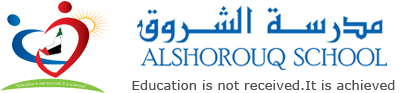 43:40-2:5032:50-2:00استراحة20 دقيقة21:40-12:50112:50-12:00Design tech Math Arabic English الاحدSocial Arabic English Math الاثنينArabic Math English Islamic الثلاثاءMath Arabic Science English الاربعاءMoral Math Arabic English الخميس